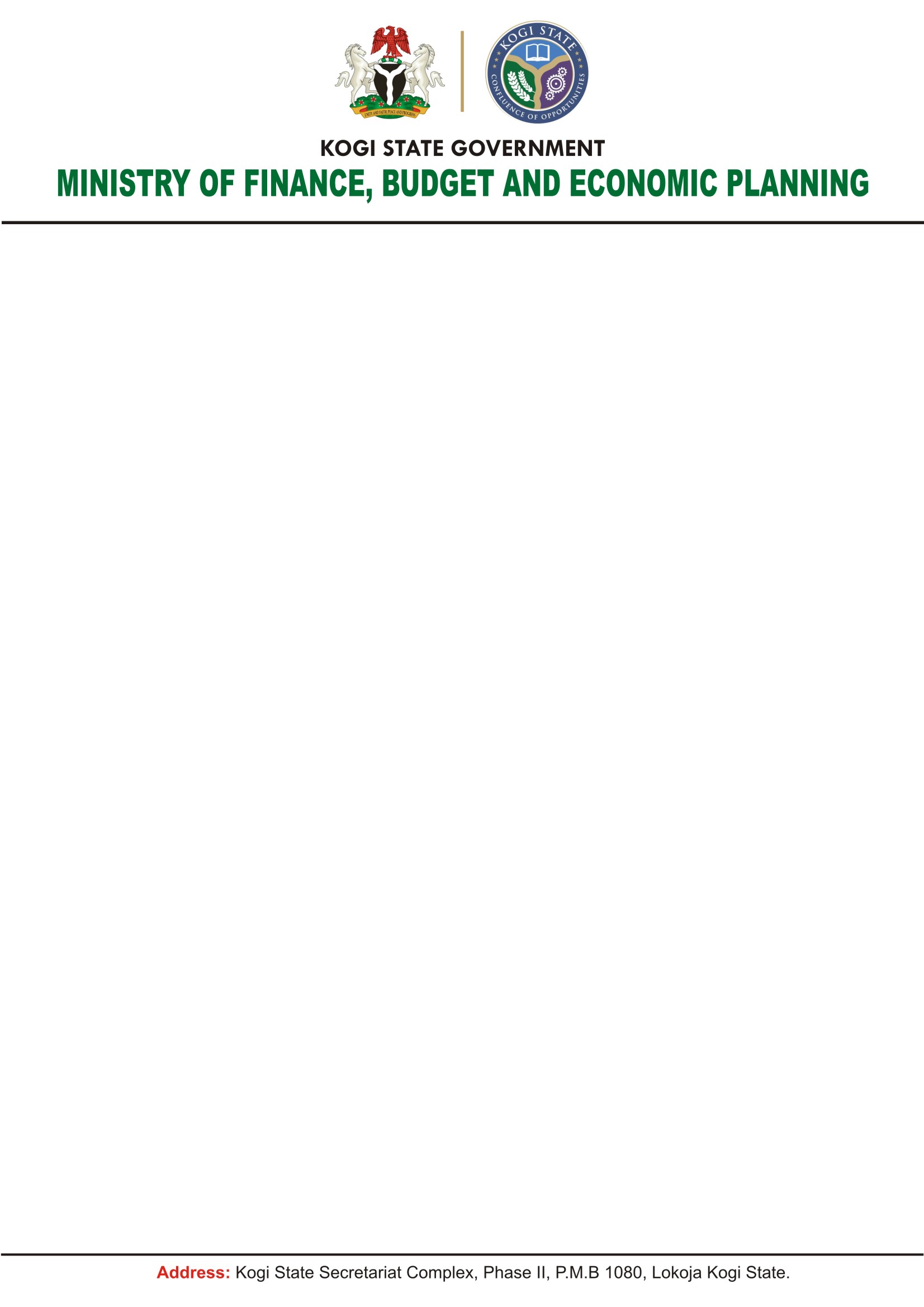 KG/MFBP/BD/1/V/1271						04th August, 2021The Director General,Government House Administration,Lokoja;The Permanent Secretary,(Admin. and Parastatals),Office of the Deputy Governor,Lokoja;The Clerk of the House,Kogi State House of Assembly,Lokoja;The Secretary to the Government of Kogi State,Governor’s Office,Lokoja;The Head of Service,Office of the Head of Civil Service,Lokoja;All Honourable Commissioners;All Heads of Extra-Ministerial Departments;All Chief Executives of Parastatals/Agencies;The Chief Registrars (Courts).CALL CIRCULAR FOR THE PREPARATION OF 2022 BUDGET/PLANNING PROPOSALS.The State Executive Council has approved the commencement of 2022 Budget process, in line with the 2022-2024 Medium Term Expenditure Framework/ Multi-Year Budget Framework (MYBF) and Fiscal Strategy Paper. As usual, the Government remains committed to the preparation of a realistic budget, given the credibility it confers on our governance systems as well as the constraints of revenue, COVID crisis, other related issues, leading to fragile macro-economic environment.In order to deliver a policy-oriented Budget consistent with the Vision and Mission of the present Administration, the year 2022 Budget is targeted at consolidating the current gains of the State Government, which include but are not limited to:Completing on-going projects and adding new ones in the critical areas of need as it relates to the priority of the electorates;Expansion of our revenue base by sustaining the ongoing reform of Internally Generated Revenue (IGR);Enhancing greater transparency and accountability in our public expenditure management;Providing conducive environment for investors and Development Partners to operate in the State, and Reducing the State Debt Profile through a strategic debt servicing arrangement.2.	This Budget Call-Circular, therefore, sets out guidelines and instructions for preparing year 2022 Budget.  Consequently, I am directed to inform all Ministries, Extra-Ministerial Departments, Agencies and the State-owned Tertiary Institutions, to commence the preparation of 2022 Budget/Planning Proposals for their Organizations.  The draft (proposed) Estimates for 2022 fiscal year should be in strict compliance with the instructions and guidelines contained in this Call-Circular, the Financial Regulation (2009), Kogi State Fiscal Responsibility Law (2012), Kogi State Public Financial Management Law (2015) and the Kogi State Financial Instruction (2015) respectively, Kogi Public Procurement Law, as amended (2020) and all other enabling laws.Accordingly, all MDAs are required to carefully read the instructions in this Call Circular before preparing their 2022 Budget proposals as well as complete the automated template attached to it.  All organizations are required to use the attached template to prepare their budget proposals, as the use of any other template or wrongful completion of the template will lead to the rejection of their budget proposals. Any MDA, which requires further clarification or technical support in the process of preparing the budget proposals, is advised to contact the State Director of Budget.3.	MEDIUM TERM EXPENDITURE FRAMEWORKThe Kogi State Government has adopted the preparation of the Multi Year Budget Framework (MYBF) document as part of the transition to comprehensive Medium-Term Expenditure Framework (MTEF). Based on this, we have carefully populated the MTEF/MYBF documents to reflect Federal policies and the New Direction Agenda of the State Government, focusing, as usual, on Education; Health; Agriculture; Funding Governance; Infrastructure; Human Capital Development; Entrepreneurship & Youth Engagement and Ebigo as well as taking into consideration the current trends in terms of: Oil Production Bench MarkNational Inflation RateNational Real GDP GrowthState Inflation State Real GDP Growth State GDP Actuals Oil price Bench MarkNGN: USD Exchange Rate4.	Medium Term Policy ThrustThe fiscal strategy of Government is anchored on the on-going reform of the Public Financial Management (PFM). Over the period 2022-2024, the State Government fiscal policy will seek to improve efficiency and effectiveness of spending; achieve a better balance between capital and recurrent expenditure, including greater control of the wage bill; upgrade critical infrastructures such as Health facilities, Road and Housing as well as the 8 Thematic areas of the New Direction Agenda of the State Government consisting Education; Health; Agriculture; Funding Governance; Infrastructure; Human Capital Development; Entrepreneurship & Youth Engagement and Ebigo geared towards boosting revenue receipts by blocking revenue leakages and widening of tax net as well as gradual fiscal consolidation in order to achieve a level of public spending that will ensure macroeconomic stability.5.	Objectives and TargetsThe specific objectives of this document, which is anchored on effective allocation of scarce resources, include the following:Completion of on-going projects and initiating new ones in the critical areas of need.Improvement in State revenue through expansion of the tax net to boost Internally Generated Revenue (IGR) and maximize the state revenue potential Enhancing greater transparency and accountability in public expenditure management.Providing a conducive environment for investors and Development Partners to operate in the State, and Reducing the Domestic Debt Profile in state.6.	MEDIUM TERM FISCAL FRAMEWORK    	In line with MTEF procedures, the Medium-Term Fiscal Framework (MTFF) 2022-2024 is centred on projected aggregate resources available to Government to drive its various programmes and projects in the next 3 years. These projections are premised on some macro-economic assumptions as indicated in the table below:Source: FGN 2022-2024 MTEF & Fiscal Strategy paper7.	Focus of the Fiscal FrameworkExpenditure for 2022 is set at a credible and sustainable level;Expenditure geared towards poverty alleviation and sustainableEconomic growth;Ensuring better transparency, accountability and comprehensiveness of budget Expansion of revenue base by diversifying and promoting activities in the non-oil sector;To continue to expand the state tax net to boost Internally Generated Revenue (IGR)To complete on-going projects and initiate ones in the critical areas of needTo produce a conducive environment for investors and Donor Agencies to operate in the State;8.	Fiscal Strategy Projections for 2022-20249.	MEDIUM TERM SECTOR STRATEGY (MTSS)Ministries, Extra-Ministerial Departments, Agencies and the State owned Tertiary Institutions should note that the preparation of year 2022 Budget will be derived from the Medium Term Sector Strategy (MTSS) in order to ensure that the Budget is used to address the State priorities in a systematic and result oriented manner.10.	RESOURCE ALLOCATIONS ACCORDING TO SECTORS Kogi State Government will sustain the established National Chart of Accounts of 5 sectors in its approach to resource allocation. This is to ensure a robust and critical evaluation of programmes/ projects through efficient and effective tracking of the budget for improved service delivery outcomes that will enhance the welfare of the citizenry in line with the international best practices.11.	YEAR 2020 HALF-YEAR BUDGET PERFORMANCE12.	PROPOSED YEAR 2022 BUDGET: POLICY FOCUS AND PRIORITIESThe State Government fiscal policy focus and priorities will be based on the following:Improving the effectiveness and efficiency of spending;Achieving a better balance between capital and recurrent expenditure, including greater control of the wage bill; Directing capital expenditure on critical infrastructure such as Road, Housing, Education, Health, with emphasis on the completion of on-going projects as well as initiating other critical ones as may be dictated by need. Job Creation/ Youth Engagement; Infrastructure and Utility; and Public Sector/Pension Reform  Boosting revenue receipts by identifying new revenue sources and blocking leakages; and Gradual fiscal consolidation in order to achieve a level of public spending that will engender macroeconomic stability.The above policy focus will drive the allocation of the State limited resources available for 2022 fiscal year.13.	GUILDLINES TO MDAs FOR THE PREPARATION OF 2022 BUDGET	a.	Persistent IGR drive;	b.	Completion of on-going projects;	c.	Infrastructural maintenance;	d.	Reforms;	e.	Servicing/payment of outstanding liabilities	f.	Monitoring and evaluation/impact assessment of government  programmes14.	STRATEGIESRegular meeting with key Revenue Stakeholders to entrench aggressive revenue drive and boost the state revenue base;Efficient and accountable allocation of resources across and within sectors;Good governance through improved transparency and accountability;Enhanced prudence through expenditure control;Periodic budget performance reviewResult-based Monitoring and Evaluation with agreed performance indicators/ performance Management reporting;Impact Assessment of governmental programmes and projects. 15.	RECURRENT REVENUE ESTIMATES:	MDAs are advised to liaise with KGIRS for their revenue proposals in order to ensure realistic IGR projection for 2022 Budget. All Ministries/Agencies must endeavor to come up with new sources of revenue as well as make efforts to activate dormant revenue lines, so as to boost the State’s Internally Generated Revenue (IGR).  Remember to indicate your actual collection in 2021 on each Code.16.	(a) RECURRENT EXPENDITURE ESTIMATES - 	       PERSONNEL COSTS:	Strict discipline should be exercised in the Recurrent Expenditure proposals, so as to enable the State Government make reasonable savings from the Recurrent Revenue for Capital Development and Stabilization Fund.		In preparing the Personnel Cost Estimates, you are to provide for all existing personnel in your organization.  All proposals should be arranged according to Salary Grade Levels 01 – 16, starting with GL. 01.    I wish to reiterate that your proposals should be made for staff in post (i.e. existing staff) and for anticipated staff promotions.  As usual, “NEW” should be shown against new posts and such posts should have been approved by appropriate authority before being proposed in the Budget.  All officers responsible for the preparation of the Budget proposals should liaise with Directors of various Departments in their Organizations to ensure that their staff needs are reasonably taken care of in the proposals before submission.  The current year 2021 Budget should serve as a guide to you in the preparation of 2022 Budget proposals, especially the recurrent expenditure proposals while that of capital expenditure proposals should be based on Zero Budgeting.  Ensure that proposals for each Department, Division and Section are prepared separately.  Note that there should be only ONE DIRECTOR (GL. 16) and NOT two in one Department and no Director in a Division, Section or Unit of a Department. You are equally advised to work within the envelop/ceilings available for your personnel cost estimates.17.	STAFF NOMINAL ROLL:	You are required to prepare a comprehensive and up-to-date Staff Nominal Roll for your organization. All information required should be carefully and correctly entered on the proforma (Annex III) attached.  Note that the nominal roll for each Department/Division, and Section and Unit should be prepared separately to agree with your proposals on Personnel Costs Estimates (Annex II) each starting from GL. 01 – 16.18.	OVERHEAD COSTS ESTIMATES:	Proposals for Overhead Costs are to be prepared using the Chart of Account code of expenditure.  In addition, Ministries/Extra-Ministerial Departments and Parastatals with Expenditure other than what is contained in the Chart of Account should accompany its proposal with detailed explanations.  All your Overhead Costs proposals should be made on the automated template in line with the envelop /ceilings available for your overhead cost estimates.19. PARASTATALS:	Usually, proposals from Parastatals and other Government Agencies are forwarded through their superintending/supervising Ministries. Supervising Ministries are required to scrutinize proposals submitted by Parastatals under them before transmitting them to us.	Parastatals are required to identify new sources of revenue to broaden their internal revenue base. In doing this, dormant revenue lines should be activated while all expected grants, subventions and loans from various organizations and the State Government, should be clearly stated including the purpose they are meant for. Proposals for revenue and expenditure for the Parastatals should be submitted on the automated template as contained in paragraphs 1 – 6 above. This proposal should be within the envelop/ceilings available for your Agencies20.	CAPITAL ESTIMATES:	(a)   Capital Receipts):-	In preparing the 2022 Capital Estimates, the Codes and Sub codes as contained in the Kogi State Chart of Accounts should be adopted. However, proposals for new ones may be included.  Proposals for capital receipts should include grants and expected draw-down from internal and external loans.  The sources of the loans and grants as well as any State Government Cash Counterpart Contribution (GCCC)/ Financial Assistance for each of Loans/Grants where applicable, should be clearly indicated with their expected objectives and activities. In the case of external loans, details such as foreign currency component, the Naira component, the interest rate, amortization period, the conditions attached to the draw-down as well as approval by the Federal Government for such loans should accompany the proposal to be submitted to us. 	(b)   Capital Expenditure: -   Your proposals for Capital Expenditure should reflect your organization’s priorities and within your allocated ceiling. In addition, your proposal for 2022 should be populated on Zero Based Budgeting. You are to support your capital Budget proposals with necessary documentations such as profoma invoice, Technical Specifications and Cost, Bill of quantity and technical drawings in relevant areas. Also, any National Policy on the various sub-sectors such as Education, Health, Industry, etc. should be integrated into your proposals as may be applicable.  You are advised to properly cost your projects for 2022 and your submission should also include up-to-date actual expenditure of your capital projects in the 2021 Budget including bill of quantity and technical specifications.  21.	MODE OF SUBMISSION:	Each Ministry/Extra-Ministerial Department/Parastatal or Agency is expected to submit one (1) soft copy (on a flash drive) of its Budget proposals to the Ministry of Finance, Budget and Economic Planning, Lokoja after duely verified by the Director of Budget.   22.	DATE OF SUBMISSION:	Completed and softcopy of the proposals should be delivered by hand to the Hon. Commissioner’s office, Ministry of Finance, Budget and Economic Planning, State Secretariat, Phase II Lokoja NOT LATER THAN WEDNESDAY, 9TH SEPTEMBER, 2021.   Please, make sure your Budget proposals are submitted on or before this date unfailingly because all processes related to 2022 Budget including approval by House of Assembly and Governor’s assent should be completed in December, 2021, in line with ongoing reform. 23.	CONCLUSION:	This Budget Call Circular should serve as a guide for your organization to prepare a well-articulated Budget proposal for year 2022.   All Honourable Commissioners/Permanent Secretaries and other Chief Executives of Ministries, Extra-Ministerial Departments and Parastatals/Agencies are expected to make adequate inputs as well as to APPROVE PROPOSALS from their respective organizations before forwarding same to Ministry of Finance, Budget and Economic Planning, Lokoja.   Officers who are involved in the preparation of the Budget for their various organizations should be given sufficient funds including other materials support, to enable them carry out this important assignment successfully, please.  These officers should feel free to contact us in Ministry of Finance, Budget and Economic Planning, for technical assistance in the preparation of their organizations’ 2022 Budget proposals.  You are requested to kindly act diligently and promptly, please. 12.	Thanks for your cooperation.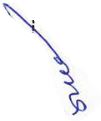 (JIMOH A. MUHAMMED),							 Permanent Secretary,							 For: Hon. Commissioner.					Item2021202220232024National Inflation15.00%13.00%11.00%10.00%National Real GDP Growth2.50%4.20%2.30%3.30%State InflationState Real GDP GrowthState GDP ActualOil Production Benchmark (MBPD)1.86001.88002.23002.2200Oil Price Benchmark$40.00$57.00$57.00$55.00NGN:USD Exchange Rate410.15410.15410.15410.15Fiscal Strategy Projections for 2022-2024Fiscal Strategy Projections for 2022-2024Fiscal Strategy Projections for 2022-2024Fiscal Strategy Projections for 2022-2024Fiscal Strategy Projections for 2022-2024Fiscal Strategy Projections for 2022-2024S/NITEM2021 REVISED BUDGET N’bnMTBF PROJECTION N’bnMTBF PROJECTION N’bnMTBF PROJECTION N’bnYEAR 2022YEAR 2023YEAR 2024A.Total Revenue       160,560,230,602   145,196,175,975   145,611,703,430   146,205,151,479 B.Total Internally Generated Revenue (IGR)20,978,554,78923,286,462,47723,286,462,47723,286,462,477iInternally Generated Revenue (IGR)20,978,554,78923,286,462,47723,286,462,47723,286,462,477iiCapital Receipt           61,231,655,172       53,218,742,042       53,218,742,043      53,218,742,044C.Federal Transfers         78,350,020,641 66,560,486,79566,977,219,56467,565,201,699D.Total Recurrent Expenditure88,551,883,74289,803,574,79290,250,440,43790,701,774,739iPersonnel Cost44,656,066,47245,117,010,26045,117,010,26045,117,010,260iiOverhead Cost43,895,817,27044,686,564,532 45,133,430,177 45,584,764,479 E.Total Capital Expenditure       72,008,346,860      53,262,116,522      53,231,983,646      53,368,631,480F.Financial Surplus0       2,130,484,661        2,129,279,346         2,134,745,259 G.Budget Size160,560,230,602 145,196,175,975 145,611,703,430 146,205,151,479 SECTORPercentage %Estimates 2022Percentage % Estimates 2023Percentage % Estimates 2024ADMINISTRATIVE35.0150,094,180,910 35.0150,335,297,381 35.0850,600,230,524 ECONOMIC27.8839,893,582,391 27.8840,025,049,464 27.9040,225,897,480 LAW & JUSTICE3.885,555,727,815 3.885,569,785,1603.885,587,701,766 SOCIAL33.2247,522,200,198 33.2247,552,292,078 33.1447,656,576,450 Total 100.00143,065,691,314 100.00143,482,424,084 100.00144,070,406,220 Contingency Reserve1,065,242,330 1,064,639,673 1,067,372,630 Planning Reserve1,065,242,330 1,064,639,673 1,067,372,630 Grand Total100.00145,196,175,975100.00145,611,703,430100.00146,205,151,479PROJECTIONS FOR THE PROPOSED YEARSPROJECTIONS FOR THE PROPOSED YEARSPROJECTIONS FOR THE PROPOSED YEARSPROJECTIONS FOR THE PROPOSED YEARSPROJECTIONS FOR THE PROPOSED YEARSPROJECTIONS FOR THE PROPOSED YEARSPROJECTIONS FOR THE PROPOSED YEARSPERSONNEL COSTPERSONNEL COSTPERSONNEL COSTPERSONNEL COSTPERSONNEL COSTPERSONNEL COSTPERSONNEL COSTADMINISTRATIVE SECTORADMINISTRATIVE SECTORADMINISTRATIVE SECTORADMINISTRATIVE SECTORADMINISTRATIVE SECTORADMINISTRATIVE SECTORADMINISTRATIVE SECTORDescriptionPercentage %Estimates 2022Percentage % Estimates 2023Percentage % Estimates 2024GOVERNMENT HOUSE2.14965,733,3642.14965,733,3642.14965,733,364DEPUTY GOVERNORS OFFICE0.1359,821,6950.1359,821,6950.1359,821,695EMERGENCY MANAMENT AGENCY0.0627,567,1090.0627,567,1090.0627,567,109BUREAU OF PUBLIC PROCUREMENT (BPP)0.0000.0000.000KOGI STATE PENSION COMMISSION31.5714,244,508,97131.5714,244,508,97131.5714,244,508,971BUREAU OF PUBLIC PRIVATE PARTNERSHIP0.0520,683,8700.0520,683,8700.0520,683,870OFFICE OF THE SECRETARY TO THE STATE GOVERNMENT3.201,441,635,8583.201,441,635,8583.201,441,635,858CHRISTIAN PILGRIMS COMMISSION0.0418,079,0890.0418,079,0890.0418,079,089KOGI STATE HAJJ COMMISSION0.0731,389,8140.0731,389,8140.0731,389,814STATE SECURITY TRUST FUND0.028,178,2490.028,178,2490.028,178,249KOGI STATE HOUSE OF ASSEMBLY1.11501,831,4191.11501,831,4191.11501,831,419KOGI STATE HOUSE OF ASSEMBLY SERVICE COMMISSION0.24106,365,4800.24106,365,4800.24106,365,480MINISTRY OF INFORMATION AND COMMUNICATION0.1883,444,9680.1883,444,9680.1883,444,968KOGI STATE BROADCASTING CORPORATION0.41184,409,6940.41184,409,6940.41184,409,694KOGI STATE NEWSPAPER CORPORATION 0.1883,198,8100.1883,198,8100.1883,198,810KOGI STATE FIRE AGENCY0.0833,852,3580.0833,852,3580.0833,852,358OFFICE OF THE HEAD OF CIVIL SERVICE1.63733,789,5351.63733,789,5351.63733,789,535OFFICE OF THE STATE AUDITOR-GENERAL0.2091,326,0740.2091,326,0740.2091,326,074OFFICE OF THE LOCAL GOVT. AUDITOR-GENERAL0.1047,322,1960.1047,322,1960.1047,322,196CIVIL SERVICE COMMISSION0.0938,451,2670.0938,451,2670.0938,451,267STATE INDEPENDENT ELECTORAL COMMISSION (SIEC)0.0000.0000.000LOCAL GOVERNMENT SERVICE COMMISSION0.1151,291,0570.1151,291,0570.1151,291,057Sub-Total 41.61 18,772,880,878 41.61 18,772,880,878 41.61 18,772,880,878ECONOMIC SECTORECONOMIC SECTORECONOMIC SECTORECONOMIC SECTORECONOMIC SECTORECONOMIC SECTORECONOMIC SECTORMINISTRY OF AGRICULTURE1.03463,122,9901.03463,122,9901.03463,122,990KOGI AGRICULTURAL DEVELOPMENT PROJECT (ADP)0.74333,169,0910.74333,169,0910.74333,169,091KOGI AGRO-ALLIED COMPANY0.1356,405,0300.1356,405,0300.1356,405,030KOGI LAND DEV. BOARD0.0312,019,7210.0312,019,7210.0312,019,721MINISTRY OF FINANCE, BUDGET AND ECONOMIC PLANNING0.23103,457,0080.23103,457,0080.23103,457,008OFFICE OF THE ACCOUNTANT GENERAL 1.09493,382,2021.09493,382,2021.09493,382,202KOGI STATE INTERNAL REVENUE SERVICE (KGIRS)2.501,126,826,8782.501,126,826,8782.501,126,826,878MIN. OF COMMERCE & INDUSTRY0.1879,366,6660.1879,366,6660.1879,366,666KOGI STATE MARKET DEVELOPMENT BOARD0.028,313,7600.028,313,7600.028,313,760MINISTRY OF TRANSPORT0.1252,374,3370.1252,374,3370.1252,374,337MINISTRY OF SOLID MINERAL AND NATURAL RESOURCES0.0314,716,9880.0314,716,9880.0314,716,988MINISTRY OF WORKS AND HOUSING0.50225,300,6180.50225,300,6180.50225,300,618ROAD MAINTENANCE AGENCY0.0522,766,5780.0522,766,5780.0522,766,578MIN. OF CULTURE & TOURISM 0.1046,226,1320.1046,226,1320.1046,226,132COUNCIL FOR ARTS AND CULTURE 0.1462,380,7400.1462,380,7400.1462,380,740HOTEL AND TOURISM BOARD 0.0312,591,8610.0312,591,8610.0312,591,861STATE BUREAU OF STATISTICS0.0523,567,8920.0523,567,8920.0523,567,892MINISTRY OF WATER RESOURCES0.1255,397,0520.1255,397,0520.1255,397,052KOGI STATE WATER BOARD0.50226,756,4230.50226,756,4230.50226,756,423RURAL WATER AND SANITATION AGENCY (RUWASSA)0.001,010,3220.001,010,3220.001,010,322BUREAU FOR LANDS AND URBAN DEVELOPMENT0.45201,273,7020.45201,273,7020.45201,273,702KOGI STATE TOWN PLANNING  AND DEVELOPMENT BOARD0.24109,389,6200.24109,389,6200.24109,389,620MINISTRY OF RURAL DEVELOPMENT0.2091,453,7440.2091,453,7440.2091,453,744Sub-Total   8.47 3,821,269,357   8.47 3,821,269,357   8.47 3,821,269,357LAW & JUSTICE SECTORLAW & JUSTICE SECTORLAW & JUSTICE SECTORLAW & JUSTICE SECTORLAW & JUSTICE SECTORLAW & JUSTICE SECTORLAW & JUSTICE SECTORKOGI STATE JUDICIAL SERVICE COMMISSION0.2091,341,7630.2091,341,7630.2091,341,763HIGH COURT OF JUSTICE3.391,527,937,2803.391,527,937,2803.391,527,937,280CUSTOMARY COURT OF APPEAL0.69311,705,4210.69311,705,4210.69311,705,421SHARIA COURT OF APPEAL1.00449,173,1391.00449,173,1391.00449,173,139MINISTRY OF JUSTICE0.97437,043,6500.97437,043,6500.97437,043,650KOGI STATE OFFICE OF THE PUBLIC DEFENDER AND CITIZENS' RIGHTS COMMISSION 0.1880,289,5230.1880,289,5230.1880,289,523Sub-Total6.422,897,490,7766.422,897,490,7766.422,897,490,776SOCIAL SECTORSOCIAL SECTORSOCIAL SECTORSOCIAL SECTORSOCIAL SECTORSOCIAL SECTORSOCIAL SECTORMINISTRY OF YOUTH & SPORTS0.0837,581,9720.0837,581,9720.0837,581,972KOGI STATE SPORTS COUNCIL0.1984,812,5700.1984,812,5700.1984,812,570MINISTRY OF WOMEN AFFAIRS AND SOCIAL DEVELOPMENT0.1776,554,8870.1776,554,8870.1776,554,887MINISTRY OF EDUCATION, SCIENCE AND TECHNOLOGY0.58260,702,0750.58260,702,0750.58260,702,075STATE UNIVERSAL BASIC EDUCATION  BOARD0.47213,645,7320.47213,645,7320.47213,645,732KOGI STATE LIBRARY BOARD0.0521,396,1600.0521,396,1600.0521,396,160ADULT & NON-FORMAL EDUCATION BOARD0.1462,880,1340.1462,880,1340.1462,880,134KOGI STATE POLYTECHNIC, LOKOJA3.651,647,505,0813.651,647,505,0813.651,647,505,081COLLEGE OF EDUCATION,  ANKPA3.611,630,353,3783.611,630,353,3783.611,630,353,378COLLEGE OF EDUCATION TECHNICAL, KABBA0.86388,021,0780.86388,021,0780.86388,021,078KOGI STATE UNIVERSITY, ANYIGBA7.773,504,033,1607.773,504,033,1607.773,504,033,160CONFLUENCE UNIVERSITY OF SCIENCE AND TECHNOLOGY (CUSTECH), OSARA0.22101,032,2090.22101,032,2090.22101,032,209KOGI STATE SCIENCE, TECHNOLOGY EDUCATION AND TEACHING SERVICE  COMMISSION9.144,123,581,9199.144,123,581,9199.144,123,581,919STATE SCHOLARSHIP BOARD0.028,296,4400.028,296,4400.028,296,440NIGERIA-KOREA FRIENDSHIP INSTITUTE0.1150,474,1630.1150,474,1630.1150,474,163MINISTRY OF HEALTH 2.651,195,229,8402.651,195,229,8402.651,195,229,840KOGI STATE HEALTH INSURANCE AGENCY0.1984,592,9400.1984,592,9400.1984,592,940PRIMARY HEALTHCARE DEVELOPMENT AGENCY0.36164,103,0650.36164,103,0650.36164,103,065KOGI STATE UNIVERSITY TEACHING HOSPITAL, ANYIGBA1.25562,873,5131.25562,873,5131.25562,873,513KOGI STATE SPECIALIST HOSPITAL, LOKOJA2.04922,334,1472.04922,334,1472.04922,334,147KOGI STATE HOSPITAL MANAGEMENT BOARD6.943,132,037,8856.943,132,037,8856.943,132,037,885COLLEGE OF NURSING AND MIDWIFERY, OBANGEDE0.40181,951,1680.40181,951,1680.40181,951,168COLLEGE OF HEALTH SCIENCE & TECHNOLOGY, IDAH0.46206,125,7220.46206,125,7220.46206,125,722MINISTRY OF ENVIRONMENT0.25110,644,4400.25110,644,4400.25110,644,440STATE ENVIRONMENTAL PROTECTION AGENCY0.0938,819,9520.0938,819,9520.0938,819,952SANITATION & WASTE MANAGEMENT BOARD0.58261,401,6690.58261,401,6690.58261,401,669MINISTRY OF LOCAL GOVERNMENT AND CHIEFTAINCY AFFAIRS1.23554,383,9511.23554,383,9511.23554,383,951Sub-Total43.5019,625,369,24943.5019,625,369,24943.5019,625,369,249Total Personnel Costs    100 45,117,010,260    100 45,117,010,260    100 45,117,010,260OVERHEAD COSTSOVERHEAD COSTSOVERHEAD COSTSOVERHEAD COSTSOVERHEAD COSTSOVERHEAD COSTSOVERHEAD COSTSOVERHEAD COSTSADMINISTRATIVE SECTORADMINISTRATIVE SECTORADMINISTRATIVE SECTORADMINISTRATIVE SECTORADMINISTRATIVE SECTORADMINISTRATIVE SECTORADMINISTRATIVE SECTORADMINISTRATIVE SECTORDescriptionPercentage %Estimates 2022Percentage % Estimates 2023Percentage % Estimates 2024GOVERNMENT HOUSE42.8719,158,925,11342.8719,350,514,36442.8719,544,019,507DEPUTY GOVERNORS OFFICE2.291,022,625,7872.291,032,852,0452.291,043,180,565EMERGENCY MANAMENT AGENCY0.0419,625,7810.0419,822,0390.0420,020,260BUREAU OF PUBLIC PROCUREMENT (BPP)0.24107,649,0950.24108,725,5860.24109,812,842KOGI STATE PENSION COMMISSION0.64285,451,1770.64288,305,6890.64291,188,745BUREAU OF PUBLIC PRIVATE PARTNERSHIP0.1254,618,7240.1255,164,9110.1255,716,560OFFICE OF THE SECRETARY TO THE STATE GOVERNMENT1.25557,749,6101.25563,327,1061.25568,960,377CHRISTIAN PILGRIMS COMMISSIONKOGI STATE HAJJ COMMISSION0.42187,800,5590.42189,678,5640.42191,575,350STATE SECURITY TRUST FUND0.73327,953,2690.73331,232,8020.73334,545,130KOGI STATE HIV/AID CONTROL AGENCY0.001,210,4570.001,222,5610.001,234,787KOGI STATE HOUSE OF ASSEMBLY1.54688,686,5941.54695,573,4601.54702,529,195KOGI STATE HOUSE OF ASSEMBLY SERVICE COMMISSION0.58259,685,9500.58262,282,8100.58264,905,638MINISTRY OF INFORMATION AND COMMUNICATION0.67300,151,9940.67303,153,5140.67306,185,049KOGI STATE BROADCASTING CORPORATION0.25110,483,7330.25111,588,5710.25112,704,456KOGI STATE NEWSPAPER CORPORATION 0.0416,069,9930.0416,230,6930.0416,393,000KOGI STATE FIRE AGENCY0.001,865,6870.001,884,3440.001,903,187OFFICE OF THE HEAD OF CIVIL SERVICE0.59262,886,5390.59265,515,4050.59268,170,559OFFICE OF THE STATE AUDITOR-GENERAL0.59262,499,5690.59265,124,5640.59267,775,810OFFICE OF THE LOCAL GOVT. AUDITOR-GENERAL0.89398,835,5050.89402,823,8600.89406,852,099CIVIL SERVICE COMMISSION0.0730,124,6540.0730,425,9010.0730,730,160STATE INDEPENDENT ELECTORAL COMMISSION (SIEC)0.0311,497,1570.0311,612,1290.0311,728,250LOCAL GOVERNMENT SERVICE COMMISSION0.70310,888,7040.70313,997,5910.70317,137,567Sub-Total54.8224,497,690,71454.8224,742,667,62254.8224,990,094,298ECONOMIC SECTORECONOMIC SECTORECONOMIC SECTORECONOMIC SECTORECONOMIC SECTORECONOMIC SECTORECONOMIC SECTORECONOMIC SECTORMINISTRY OF AGRICULTURE0.0834,702,5670.0835,049,5930.0835,400,089KOGI AGRICULTURAL DEVELOPMENT PROJECT (ADP)0.028,310,0750.028,393,1760.028,477,108KOGI AGRO-ALLIED COMPANY0.001,044,7280.001,055,1750.001,065,727KOGI LAND DEV. BOARD0.00909,0160.00918,1070.00927,288MINISTRY OF FINANCE, BUDGET AND ECONOMIC PLANNING22.4510,033,387,33022.4510,133,721,20322.4510,235,058,415OFFICE OF THE ACCOUNTANT GENERAL 1.40625,008,2801.40631,258,3631.40637,570,947KOGI STATE INTERNAL REVENUE SERVICE (KGIRS)6.883,073,636,4946.883,104,372,8596.883,135,416,588MIN. OF COMMERCE & INDUSTRY0.0311,238,8770.0311,351,2650.0311,464,778KOGI STATE ENTERPRISES DEVELOMENT AGENCY0.1461,136,0270.1461,747,3880.1462,364,861KOGI STATE MARKET DEVELOPMENT BOARD0.0210,551,7090.0210,657,2260.0210,763,798MINISTRY OF TRANSPORT0.028,704,0210.028,791,0610.028,878,972MINISTRY OF SOLID MINERAL AND NATURAL RESOURCES0.1253,627,4600.1254,163,7350.1254,705,372KOGI STATE SOLID MINERALS DEVELOPMENT AGENCY0.0836,830,2260.0837,198,5280.0837,570,514KOGI STATE SOLID MINERALS PROCESSING COMPANY LTD0.0624,941,3470.0625,190,7610.0625,442,669MINISTRY OF WORKS AND HOUSING0.0313,127,9040.0313,259,1830.0313,391,775ROAD MAINTENANCE AGENCY0.029,728,4640.029,825,7490.029,924,006MIN. OF CULTURE & TOURISM 0.23101,292,4520.23102,305,3760.23103,328,430COUNCIL FOR ARTS AND CULTURE 0.1671,805,7820.1672,523,8400.1673,249,078HOTEL AND TOURISM BOARD 0.00414,2020.00418,3450.00422,528STATE BUREAU OF STATISTICS0.0941,078,8160.0941,489,6040.0941,904,500KOGI STATE FISCAL RESPONSIBILITY COMMISSION0.0416,280,5680.0416,443,3740.0416,607,808MINISTRY OF WATER RESOURCES0.015,245,9900.015,298,4500.015,351,434KOGI STATE WATER BOARD0.029,172,5930.029,264,3190.029,356,962RURAL WATER AND SANITATION AGENCY (RUWASSA)0.012,625,6470.012,651,9030.012,678,422BUREAU FOR LANDS AND URBAN DEVELOPMENT0.2299,790,8400.22100,788,7490.22101,796,636KOGI STATE TOWN PLANNING  AND DEVELOPMENT BOARD0.0416,102,1850.0416,263,2070.0416,425,839MINISTRY OF RURAL DEVELOPMENT0.013,573,8370.013,609,5750.013,645,671Sub-Total 32.17 14,374,267,439 32.17 14,518,010,113 32.17 14,663,190,214LAW & JUSTIC SECTORLAW & JUSTIC SECTORLAW & JUSTIC SECTORLAW & JUSTIC SECTORLAW & JUSTIC SECTORLAW & JUSTIC SECTORLAW & JUSTIC SECTORLAW & JUSTIC SECTORKOGI STATE JUDICIAL SERVICE COMMISSION0.1045,345,4950.1045,798,9500.1046,256,940HIGH COURT OF JUSTICE0.97433,928,5450.97438,267,8310.97442,650,509CUSTOMARY COURT OF APPEAL0.26114,579,5130.26115,725,3080.26116,882,561SHARIA COURT OF APPEAL0.23102,645,9300.23103,672,3900.23104,709,113MINISTRY OF JUSTICE1.27568,320,4071.27574,003,6111.27579,743,647KOGI STATE OFFICE OF THE PUBLIC DEFENDER AND CITIZENS' RIGHTS COMMISSION 0.47207,980,2970.47210,060,1000.47212,160,701Sub-Total3.301,472,800,1883.301,487,528,1903.301,502,403,472SOCIAL SECTORSOCIAL SECTORSOCIAL SECTORSOCIAL SECTORSOCIAL SECTORSOCIAL SECTORSOCIAL SECTORSOCIAL SECTORMINISTRY OF YOUTH & SPORTS0.2299,771,3400.22100,769,0540.22101,776,744KOGI STATE SPORTS COUNCIL0.016,223,2250.016,285,4570.016,348,311MINISTRY OF WOMEN AFFAIRS AND SOCIAL DEVELOPMENT0.1462,086,0310.1462,706,8910.1463,333,960MINISTRY OF EDUCATION, SCIENCE AND TECHNOLOGY0.56251,826,4640.56254,344,7280.56256,888,175STATE UNIVERSAL BASIC EDUCATION  BOARD0.0837,775,7620.0838,153,5190.0838,535,055KOGI STATE LIBRARY BOARD0.001,251,4730.001,263,9880.001,276,628ADULT & NON-FORMAL EDUCATION BOARD0.0416,552,6570.0416,718,1840.0416,885,366KOGI STATE POLYTECHNIC, LOKOJA0.86384,132,2390.86387,973,5610.86391,853,297COLLEGE OF EDUCATION,  ANKPA0.24108,841,7500.24109,930,1670.24111,029,469COLLEGE OF EDUCATION TECHNICAL, KABBA0.1774,538,8110.1775,284,1990.1776,037,041KOGI STATE UNIVERSITY, ANYIGBA1.37612,131,9281.37618,253,2471.37624,435,780CONFLUENCE UNIVERSITY OF SCIENCE AND TECHNOLOGY (CUSTECH), OSARA1.03458,106,3821.03462,687,4461.03467,314,320KOGI STATE SCIENCE, TECHNOLOGY EDUCATION AND TEACHING SERVICE  COMMISSION0.1044,283,1800.1044,726,0120.1045,173,272STATE SCHOLARSHIP BOARD0.013,427,9310.013,462,2100.013,496,832NIGERIA-KOREA FRIENDSHIP INSTITUTE0.1776,640,8690.1777,407,2780.1778,181,350MINISTRY OF HEALTH 0.36160,928,8950.36162,538,1840.36164,163,566KOGI STATE HEALTH INSURANCE AGENCY1.46652,335,6491.46658,859,0061.46665,447,596PRIMARY HEALTHCARE DEVELOPMENT AGENCY0.29128,644,1230.29129,930,5640.29131,229,870KOGI STATE UNIVERSITY TEACHING HOSPITAL, ANYIGBA0.0833,968,6740.0834,308,3600.0834,651,444KOGI STATE SPECIALIST HOSPITAL, LOKOJA0.2090,383,1570.2091,286,9890.2092,199,859KOGI STATE HOSPITAL MANAGEMENT BOARD0.0942,310,5790.0942,733,6850.0943,161,022COLLEGE OF NURSING AND MIDWIFERY, OBANGEDE0.1565,112,1870.1565,763,3090.1566,420,942COLLEGE OF HEALTH SCIENCE & TECHNOLOGY, IDAH0.0938,267,0120.0938,649,6820.0939,036,179MINISTRY OF ENVIRONMENT0.42185,836,4530.42187,694,8180.42189,571,766STATE ENVIRONMENTAL PROTECTION AGENCY0.001,689,9040.001,706,8030.001,723,871SANITATION & WASTE MANAGEMENT BOARD0.25112,429,4860.25113,553,7810.25114,689,319MINISTRY OF LOCAL GOVERNMENT AND CHIEFTAINCY AFFAIRS1.33592,310,0291.33598,233,1301.33604,215,461Sub-Total   9.72 4,341,806,190   9.72 4,385,224,252   9.72 4,429,076,495Total Overhead Costs    100 44,686,564,532    100 45,133,430,177    100 45,584,764,479CAPITAL EXPENDITURE ANALYSIS CAPITAL EXPENDITURE ANALYSIS CAPITAL EXPENDITURE ANALYSIS CAPITAL EXPENDITURE ANALYSIS CAPITAL EXPENDITURE ANALYSIS CAPITAL EXPENDITURE ANALYSIS CAPITAL EXPENDITURE ANALYSIS CAPITAL EXPENDITURE ANALYSIS ADMINISTRATIVE SECTORADMINISTRATIVE SECTORADMINISTRATIVE SECTORADMINISTRATIVE SECTORADMINISTRATIVE SECTORADMINISTRATIVE SECTORADMINISTRATIVE SECTORADMINISTRATIVE SECTORDescriptionPercentage %Estimates 2022Percentage % Estimates 2023Percentage % Estimates 2024GOVERNMENT HOUSE1.29687,889,2591.29687,500,0881.29689,264,918DEPUTY GOVERNORS OFFICE0.81429,725,1600.81429,482,0440.81430,584,535BUREAU OF PUBLIC PROCUREMENT (BPP)0.0736,983,2930.0736,962,3700.0737,057,254BUREAU OF PUBLIC PRIVATE PARTNERSHIP0.014,473,4990.014,470,9680.014,482,445OFFICE OF THE SECRETARY TO THE STATE GOVERNMENT0.32170,123,1500.32170,026,9030.32170,463,367CHRISTIAN PILGRIMS COMMISSION0.0315,503,3970.0315,494,6260.0315,534,401STATE SECURITY TRUST FUND1.25665,699,2831.25665,322,6661.25667,030,566KOGI STATE HOUSE OF ASSEMBLY3.371,796,401,3903.371,795,385,0823.371,799,993,880KOGI STATE HOUSE OF ASSEMBLY SERVICE COMMISSION0.1792,828,0670.1792,775,5490.1793,013,707MINISTRY OF INFORMATION AND COMMUNICATION0.42222,175,5080.42222,049,8130.42222,619,821OFFICE OF THE HEAD OF CIVIL SERVICE4.602,447,554,3644.602,446,169,6674.602,452,449,046OFFICE OF THE STATE AUDITOR-GENERAL0.1473,966,5870.1473,924,7410.1474,114,507OFFICE OF THE LOCAL GOVT. AUDITOR-GENERAL0.002,236,7500.002,235,4840.002,241,223CIVIL SERVICE COMMISSION0.0422,934,3760.0422,921,4010.0422,980,241STATE INDEPENDENT ELECTORAL COMMISSION (SIEC)0.1581,148,6480.1581,102,7380.1581,310,931LOCAL GOVERNMENT SERVICE COMMISSION0.1473,966,5870.1473,924,7410.1474,114,507Sub-Total12.816,823,609,31712.816,819,748,88212.816,837,255,348ECONOMIC SECTORECONOMIC SECTORECONOMIC SECTORECONOMIC SECTORECONOMIC SECTORECONOMIC SECTORECONOMIC SECTORECONOMIC SECTORMINISTRY OF AGRICULTURE10.005,323,705,15710.005,320,693,28710.005,334,351,640MINISTRY OF FINANCE, BUDGET AND ECONOMIC PLANNING0.95505,742,8110.95505,456,6880.95506,754,208OFFICE OF THE ACCOUNTANT GENERAL 0.69369,832,9350.69369,623,7030.69370,572,536KOGI STATE INTERNAL REVENUE SERVICE (KGIRS)0.1791,258,4960.1791,206,8660.1791,440,997MIN. OF COMMERCE & INDUSTRY1.25663,776,1521.25663,400,6221.25665,103,588MINISTRY OF TRANSPORT0.61323,780,5930.61323,597,4150.61324,428,098MINISTRY OF SOLID MINERAL AND NATURAL RESOURCES0.57301,783,6750.57301,612,9420.57302,387,190MINISTRY OF WORKS AND HOUSING20.6510,996,664,56120.6510,990,443,23220.6511,018,655,975ROAD MAINTENANCE AGENCY0.83443,799,5220.83443,548,4440.83444,687,044MIN. OF CULTURE & TOURISM 0.22119,500,4180.22119,432,8110.22119,739,398MINISTRY OF WATER RESOURCES1.57835,822,4331.57835,349,5691.57837,493,932KOGI STATE WATER BOARD0.1051,776,6110.1051,747,3180.1051,880,155BUREAU FOR LANDS AND URBAN DEVELOPMENT1.57838,478,1291.57838,003,7631.57840,154,940MINISTRY OF RURAL DEVELOPMENT1.56832,124,1041.56831,653,3321.56833,788,207Sub-Total 40.74 21,698,045,595 40.74 21,685,769,994 40.74 21,741,437,908LAW & JUSTICE SECTORLAW & JUSTICE SECTORLAW & JUSTICE SECTORLAW & JUSTICE SECTORLAW & JUSTICE SECTORLAW & JUSTICE SECTORLAW & JUSTICE SECTORLAW & JUSTICE SECTORKOGI STATE JUDICIAL SERVICE COMMISSION0.1579,026,8290.1578,982,1200.1579,184,869HIGH COURT OF JUSTICE0.77409,035,2260.77408,803,8160.77409,853,225CUSTOMARY COURT OF APPEALSHARIA COURT OF APPEAL0.53280,239,3890.53280,080,8450.53280,799,819MINISTRY OF JUSTICE0.34178,999,1410.34178,897,8720.34179,357,108KOGI STATE OFFICE OF THE PUBLIC DEFENDER AND CITIZENS' RIGHTS COMMISSION 0.0422,189,9760.0422,177,4220.0422,234,352Sub-Total2.231,185,436,8512.231,184,766,1942.231,187,807,518SOCIAL SECTORSOCIAL SECTORSOCIAL SECTORSOCIAL SECTORSOCIAL SECTORSOCIAL SECTORSOCIAL SECTORSOCIAL SECTORMINISTRY OF YOUTH & SPORTS0.43231,468,0790.43231,337,1260.43231,930,975MINISTRY OF WOMEN AFFAIRS AND SOCIAL DEVELOPMENT0.60318,522,9460.60318,342,7430.60319,159,936MINISTRY OF EDUCATION, SCIENCE AND TECHNOLOGY6.493,458,108,8236.493,456,152,4096.493,465,024,439KOGI STATE POLYTECHNIC, LOKOJA1.00531,435,1341.00531,134,4761.00532,497,912COLLEGE OF EDUCATION,  ANKPA0.1896,789,6690.1896,734,9110.1896,983,231COLLEGE OF EDUCATION TECHNICAL, KABBA0.22116,954,1250.22116,887,9580.22117,188,013KOGI STATE UNIVERSITY, ANYIGBA1.45772,950,8341.45772,513,5401.45774,496,601CONFLUENCE UNIVERSITY OF SCIENCE AND TECHNOLOGY (CUSTECH), OSARA9.795,214,644,3839.795,211,694,2149.795,225,072,764NIGERIA-KOREA FRIENDSHIP INSTITUTE0.33176,932,0900.33176,831,9910.33177,285,923MINISTRY OF HEALTH 16.758,919,356,16116.758,914,310,06416.758,937,193,321PRIMARY HEALTHCARE DEVELOPMENT AGENCY0.42221,899,7610.42221,774,2220.42222,343,522KOGI STATE UNIVERSITY TEACHING HOSPITAL, ANYIGBA0.23120,987,0860.23120,918,6380.23121,229,040KOGI STATE SPECIALIST HOSPITAL, LOKOJA0.27146,345,9800.27146,263,1850.27146,638,646COLLEGE OF NURSING AND MIDWIFERY, OBANGEDE0.23120,565,5370.23120,497,3270.23120,806,647COLLEGE OF HEALTH SCIENCE & TECHNOLOGY, IDAH0.21110,949,8800.21110,887,1110.21111,171,761MINISTRY OF ENVIRONMENT5.082,707,532,1245.082,706,000,3465.082,712,946,716MINISTRY OF LOCAL GOVERNMENT AND CHIEFTAINCY AFFAIRS0.54289,582,1470.54289,418,3170.54290,161,261Sub-Total44.2223,555,024,75944.2223,541,698,57744.2223,602,130,706Total Cap. Exp.    100 53,262,116,522    100 53,231,983,646    100 53,368,631,480Total Personnel, Overheads &Cap. Exp.    300 143,065,691,314    300 143,482,424,084    300 144,070,406,220Contingency Reserve1,065,242,33001,064,639,67301,067,372,630Planning Reserve1,065,242,33001,064,639,67301,067,372,630Grand Total    300 145,196,175,975    300 145,611,703,430    300 146,205,151,479